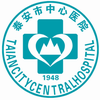 泰安市中心医院竞争性磋商文件项目名称：身心整合健康管理系统项目项目编号：2020-X-101采购单位：泰安市中心医院 日    期：2020年11月10日目  录第一章  谈判邀请说明…………………………………………………3第二章  竞争性磋商邀请………………………………………………4第三章  竞争性磋商须知………………………………………………6第四章  项目说明………………………………………………………15第五章  竞争性磋商文件格式…………………………………………19第一章   谈判邀请说明第二章   竞争性磋商邀请根据医院招标采购工作安排，就“身心整合健康管理系统项目”项目组织竞争性磋商,项目编号： 2020-X-101，择优选择投标商。现邀请有固定销售经营场所，具有合法资质及提供售后服务的各级供应商前来谈判。一、采购人：泰安市中心医院二、采购项目名称、编号1、项目名称：身心整合健康管理系统项目2、项目编号：2020-X-101三、投标商资格要求：合格的供应商除满足政府采购有关资格规定外必须满足：1、在中国境内注册，具有独立法人资格、合法的资质及经营业绩的法人企业；2、具备与所投产品相适应销售授权书（若供应商为代理单位，20万元以上设备需具备省级以上代理资格或地域性授权,可中标后提供）；3、在以往的政府采购活动中无违法、违规、违纪、违约行为；4、遵守《中华人民共和国政府采购法》和《中华人民共和国招标投标法》及相关法律、法规和规章；5、本次竞争性磋商不允许联合体报价，严禁供应商借用他人的名义领取竞争性磋商文件，串通报价；6、参数中其他要求。四、获取竞争性磋商文件：时间：2020年11月10日上午8：00--11：30；起至2020年11月16日上午10：00。地点：泰安市中心医院党校院区北楼303室（泰安市龙潭路24号）。售价：200元（竞争性磋商文件售后不退）。六、递交响应性文件截止时间与竞争性磋商时间递交响应性文件截止时间2020年11月16日上午：10：00前（暂定，如有变化另行通知）竞争性磋商时间及竞争性磋商地点：另行通知递交响应性文件地点：泰安市中心医院党校院区北楼303室（泰安市龙潭路24号）七、本项目联系人：刘老师    电话：0538-6298227   传真：0538-6298221邮箱：zxyyzbcgzx@ta.shandong.cn泰安市中心医院招标采购中心2020年11月10日第三章  竞争性磋商须知一、说明（一）“采购人”、“采购单位”指泰安市中心医院（二）“谈判项目”指本次招标的项目。（三）“投标商”指参与本次谈判项目谈判的单位。（四）报价费用无论报价过程中的方法和结果如何，投标商自行承担所有与参加投标有关的费用。（五）竞争性磋商文件的取得与处置供应商至泰安市中心医院招标采购中心处购买竞争性磋商文件，竞争性磋商文件一经售出概不退还，在其他途径复制的竞争性磋商文件均作为废标处理。（六）投标商应对竞争性磋商文件的内容保密，不得向他人泄漏竞争性磋商文件的内容。（七）竞争性磋商文件的澄清若投标商对竞争性磋商文件有疑问，应用及时书面通知招标单位，并加盖单位公章及授权代表签字，采购单位以书面或网上公告的形式予以答复，如有必要时可将答复内容（包括所提问题，但不包括问题的来源）分发给有关投标商。（八）竞争性磋商文件的修改在递交响应性文件截止时间前，采购单位可能会以补充通知的形式修改竞争性磋商文件。竞争性磋商文件有实质性变动的，采购单位将在规定的递交响应性文件截止时间前以电话及传真方式通知，敬请投标商注意。变动后的内容将构成竞争性磋商文件的组成部分。为使投标商在编制报价文件时能够充分地把补充通知的内容考虑进去，采购单位可以酌情延长递交响应性文件的时间。在上述情况下，投标单位在以前递交的响应性文件截止时间方面的全部权利、责任和义务，将适用于延长后新的递交的响应性文件截止时间。二、竞争性磋商文件组成1、谈判邀请说明；2、谈判邀请；3、谈判须知；4、采购项目采购详细清单；5、附件等；三、报价文件编写（一）投标语言及计量单位1、投标商和采购单位就竞争性磋商交换的文件和来往信函使用中文。2、除竞争性磋商文件的技术规格中另有规定外，报价文件中所使用的计量单位应使用中华人民共和国法定计量单位。（二）响应性文件组成1、经营（从业）有关的资格、资质证明文件复印件加盖公章：1)法定代表人或授权代理人签署的报价函原件（附件一）；2)法定代表人资格证明及法定代表人授权委托书原件及授权代理人的身份证复印件（附件二）；3)企业简介（附件三）；4)营业执照、组织机构代码证、税务（国税、地税）登记证复印件加盖公章；5)投标商认为需要提供的其它证明材料。2、报价文件（附件四）；3、商务文件1)商务情况表（附件五）；2)近三年经营业绩（附件六）；3)投标商认为需要加以说明的其他内容。(三)响应性文件装订投标商必须将报价文件（正本一本、副本五本）中的有关文件按报价文件组成顺序排列装订成册、编写页码，并在首页编制“报价文件目录”。(四)报价1、本次报价非一次性报价。2、单独密封的报价一览表与响应性文件明细表不一致的，以报价一览表为准。(五)报价文件编写方式1、报价文件正本和副本用A4幅面的纸张打印。2、报价一览表用A4幅面，黑体小四号字体。(六)报价文件签署投标商代表必须按竞争性磋商文件的规定签署响应性文件（正本、副本及各附件）、报价一览表，并在响应性文件封面上加盖投标商公章。(七)报价文件密封和标记1、投标商应准备六份报价文件，一份正本和五份副本，并在每一份报价文件上要注明“正本”或“副本”字样，一旦正本和副本有差异，以正本为准。2、投标商应将报价文件正本、副本分别密封，并在封面明显处注明以下内容（密封件格式见附件八）：1)项目名称2)正本或副本3)投标商名称（加盖公章）、地址、邮编、电话、传真4)所投包号3、为方便工作检查投标商的资格，请投标商另外单独准备一套资格、资质证明文件并单独密封，在信封正面加盖单位公章并在封面上注明“资格、资质证明文件”、投标商名称、地址、电话。在投标商报价的同时将“资格、资质证明文件”交工作人员备查。4、为方便公开唱价，请投标商另外准备一份“报价一览表”单独密封在一个信封内（投标商如投多包请分包单独密封报价一览表），与报价文件同时提交。在封面加盖单位公章并注明报价一览表、项目名称、投标商名称。5、每一密封件在封口处加盖投标商单位公章并注明“于2020年11月16日上午10点之前不准启封”字样（格式详见附件八）。 (八)投标有效期1、从公开报价之日起，有效期为90日。报价函的有效期比本须知规定的有效期短的，将被称为非响应报价，将予以废标。2、特殊情况下，在投标有效期满之前，招标单位可以以书面形式要求投标商同意延长报价有效期。投标商可以书面形式拒绝或接受上述要求。四、报价文件递交（一）报价文件递交时间和地点1、截止时间： 2020年11月16日上午10：00（暂定，如有变化另行通知）地点：泰安市中心医院党校院区北楼303室（泰安市龙潭路24号）2、投标商代表必须在报价截止时间前将响应性文件送达指定地点。如因特殊原因需修改推迟投标截止日期的，则按招标单位另行通知规定的时间递交。3、招标单位将拒绝在截止时间后送达的响应性文件。（二）响应性文件签收1、招标单位收到响应性文件后，投标商在递交响应性文件登记表上签名。2、电报、电话、传真、电子邮件等形式的投标不予接受。3、对投标商提交的响应性文件在投标截止时间后不予退还。五、公开报价与谈判（一）公开报价1、按照竞争性磋商文件规定的时间、地点公开报价。公开报价由招标单位主持，监督人员、采购方人员、投标商代表等参加。2、公开报价时，由投标商和监督人员检查报价文件的密封情况，对响应性文件的密封情况进行监督。3、工作人员当众拆启报价文件，唱价员宣读投标商名称、报价和其它主要内容。4、记录员将唱价内容分项记录。（二）评标委员会招标单位将根据本项目的特点组建评标委员会，其成员由采购人代表、有关技术、经济等方面的专家等三人以上单数组成，其中经济、技术等方面的专家不得少于成员总数的三分之二，评标委员会负责对报价文件进行审查、质疑、评审，确定入围投标商、成交人。（三）谈判原则“公平、公正、择优、效益”为本次竞争性磋商的基本原则，评标委员会将按照这一原则的要求，公正、平等地对待各投标商，同时在评审过程中遵守以下原则：1、客观性原则：评标委员会将严格按照竞争性磋商文件的要求，对投标商的响应性文件进行认真评审；评标委员会对响应性文件的评审仅依据响应性文件本身，而不依据响应性文件以外的任何因素。2、统一性原则：评标委员会将按照统一的谈判原则和评标方法，用同一标准进行评审。3、独立性原则：评标工作在评标委员会内部独立进行，不受外界任何因素的干扰和影响。评委对出具的评标意见承担个人责任。4、保密性原则：招标单位应当采取必要的措施，保证评标在严格保密的情况下进行。5、综合性原则：评标委员会将综合分析、评审投标商的各项指标，而不以单项指标的优劣评定出成交投标商。（四）评审方法本次评审采用合理报价法。即在符合采购需求、质量、标准配置、供货期和服务相等的前提下，以提出报价最低且合理的供应商作为成交供应商，但最低报价不作为成交的保证。第一步：审阅资质、报价文件评标委员会及相关人员负责审阅资质、报价文件。并对各供应商递交的响应性文件的有效性、完整性和对竞争性磋商文件的响应程度等有关内容进行审查，并依据“供应商须知”等关键性因素确定合格供应商。1、对供应商的资格、资质进行审查，主要包括本文件所述的有关资格、资质及资信证明文件。2、对报价文件格式进行审查，主要包括报价文件是否齐全，是否正式打印，是否正式签署、是否有缺页及漏项。3、对报价方案进行审查，主要包括项目相关的内容和执行的标准是否符合项目要求，是否有漏项和增项。4、有下列情形之一的，取消进入谈判阶段的资格：（1）未向招标单位购买采购文件并登记备案；（2）提供的有关资格、资质证明文件不真实或提供虚假报价材料；（3）在以往的政府采购活动中出现违法、违规、违纪、违约行为；（4）报价文件未打印、未正式签署；评标委员会根据对报价文件的审阅情况，决定进入下一步谈判阶段的供应商名单。评标委员会与入围的供应商分别进行谈判，谈判文件如有实质性的变动，评标委员会将以书面形式通知所有参加谈判的供应商。第二步：技术及商务谈判第一轮谈判：技术谈判评标委员会与经审查合格的供应商分别就技术进行谈判。供应商也可以就谈判文件中的有关内容向评标委员会进行询问，评标委员会在不违反有关谈判原则的情况下给于解答。对谈判后技术方案明显不能满足要求的，评标委员会有权拒绝。第二轮谈判：商务谈判评标委员会分别与进入商务谈判的供应商就其报价、服务、优惠条件等商务条款进行谈判。第三步：确定采购方案并进行最终承诺报价最后一轮谈判结束后，评标委员会制定一个符合采购单位要求的最优方案，根据供应商的报价、响应内容及谈判情况，要求各供应商分别进行最终报价及书面承诺，并由谈判供应商授权代表签署。第四步：综合评审1、评标委员会根据以下内容对供应商进行综合分析和比较：1)最终报价，并适当考虑第一次报价的客观性；2)整体方案的合理优化、先进性；3)服务条款；4)技术及商务细微偏离；5)供应商的经营业绩及经验；6)供应商的资信情况和履约能力；7)合理化建议及其他优惠条件。2、评标委员会采用“能够最大限度满足采购文件中规定的各项评价标准，即在符合采购需求、质量、标准配置、供货期和服务相等的前提下，以提出报价最低且合理的供应商作为成交供应商。（五）编写评审报告。评审报告是评标委员会根据全体评标成员签字的原始评标记录和评标结果编写的报告。（六） 谈判过程的保密。（1）开标后，直到授予投标商合同止，凡属于审查、澄清、评价、比较响应性文件和成交意向等有关信息，均不得泄露给投标商或与评标工作无关的人员；（2）投标商不得探听上述信息，不得以任何行为影响谈判过程，否则其响应性文件将被作为无效标处理；（3）在谈判期间，招标单位将指定联络员与投标商联络。（七）响应性文件如果出现计算或表达上的错误，修正错误的原则如下：
1、开标时，响应性文件中报价一览表内容与投标报价表中明细表内容不一致的，以报价一览表为准。
    2、响应性文件的大写金额和小写金额不一致的，以大写金额为准；
    3、总价金额与按单价汇总金额不一致的，以单价金额计算结果为准；
    4、单价金额小数点有明显错位的，应以总价为准，并修改单价；
    5、对不同文字文本响应性文件的解释发生异议的，以中文文本为准。
    6、按上述修正错误的原则及方法调整或修正响应性文件的投标报价，投标商同意后，调整后的投标报价对投标商起约束作用。（八）在招标采购中，有下列情形（政府采购法第三十六条第一款第二至第四项）之一者，作废标处理1、符合专业条件的投标商或者对竞争性磋商文件作实质响应的投标商不足3家的；2、出现影响采购公正的违法、违规行为的；
3、投标商的报价均超过了采购预算，采购人不能支付的；
4、因重大变故，采购任务取消的；（九）特殊情况下的评审方法如出现投标商达不到法定数量、串通报价、全部不符合竞争性磋商文件要求以及投标商互相诋毁，导致评标委员会无法评审时，评标委员会有权停止谈判，否决所有报价，有权改用其它采购方式进行采购。（十）无效报价投标商有下列情形之一，其报价将被视为无效报价，招标单位将严格按照《中华人民共和国政府采购法》和《中华人民共和国招标投标法》及相关法律、法规及规章制度的规定行使权利。投标商给招标单位及采购人造成损失的，招标单位及采购人有索赔的权利，投标商应予以赔偿。1、未正式购买竞争性磋商文件和在规定的投标截止时间未能递交竞争性磋商文件；投标商在报价有效期内撤回报价；未按照竞争性磋商文件要求制作的竞争性磋商文件，未按竞争性磋商文件要求密封和加盖投标方公章的竞争性磋商文件；对竞争性磋商文件未做出实质性响应，货物技术参数不符合谈判文件要求。2、投标商不具备竞争性磋商文件中规定的资格要求；或提供的有关资格、资质证明文件不真实或提供虚假证明材料(包括资质证明、业绩等)；3、不符合法律法规和竞争性磋商文件中规定的实质性要求的。六、授予合同（一）授予合同前调整项目的权力在授予合同前，采购人可依法对项目进行适当调整。（二）中标通知书确定成交结果后，在报价有效期内，招标单位将向成交投标商签发《中标通知书》。（三）签订合同1、成交通知书发出之日起30日内，按照谈判文件确定的事项签订合同。2、采购人将根据实行合同履行有关事宜并结合自身需要，确定最终需求。3、谈判文件、成交投标商的响应性文件以及公开报价过程中的最终书面报价、有关澄清、承诺文件均为合同的组成部分。七、解释权本谈判文件的最终解释权归招标单位，当对一个问题有多种解释时以招标单位的书面解释为准。谈判文件未做须知明示，而又有相关法律：法规规定的，招标单位对此所做解释以相关的法律、法规规定为依据。八、保密和披露1、投标商自领取谈判文件之日起，须承诺承担本采购项目下保密义务，不得将因本次谈判获得的信息向第三人外传。2、招标单位有权将投标商提供的所有资料向其他政府部门或有关的非政府机构负责评审响应性文件的人员或与评标有关的人员披露。3、招标单位有权在认为适当时，或在任何第三人提出要求（书面或其他方式）时，无须事先征求成交人同意而披露关于已订立合同的资料、成交人的名称及地址等有关信息以及合同条款等。九、成交人履约的监督以及成交人违约罚则（一）成交人有下列情形之一时成交无效，并列入不良行为记录名单，在一至三年内禁止参加医院采购活动。1、提供虚假材料谋取成交的； 2、采取不正当手段诋毁、排挤其他投标商的； 3、与采购单位、其他投标商恶意串通的； 4、向采购单位行贿或者提供其他不正当利益的； 5、在谈判过程中与采购单位进行协商谈判、不按照谈判文件和成交投标商的响应性文件订立合同，或者与采购人另行订立背离合同实质性内容的协议的； （二）成交单位有下列情形之一时，招标单位给予通报、暂停或长期停止其采购供货资格等措施：（1）成交后无正当理由不与采购人或者招标单位签订合同的； （2）将成交项目转让给他人，或者在响应性文件中未说明，且未经采购单位同意，将成交项目分包给他人的； （3）拒绝履行合同义务的。（4）成交人没有按合同承诺的价格或优惠率签订采购合同并供货；（5）成交人未能提供承诺的服务的；（6）成交人违反谈判文件中规定或承诺的其他情形；（7）成交人不遵守成交人的承诺供货或提供服务，而受到采购人有效投诉，成交人未能及时解决的。第四章   项目说明一、采购内容及技术要求1、采购内容：“身心整合健康管理系统项目”项目以上详细参数及要求见附表；2、要求：供应商所供产品必须是通过合法进货渠道获得，交付的设备应符合技术规格所述的标准。如果没有提及适用标准，则应符合中华人民共和国现行国家标准、行业标准或地方标准。这些标准必须是有关机构发布的最新版本的标准。成交供应商对由于设备质量缺陷而发生的任何故障负责维修或更换，并承担由此发生的所有费用。其他详细技术要求见附表。3、交货时间：    交货时间：根据院方要求（各供应商可以根据本单位情况尽量提前）。4、运输费用负担：由供货方负担运达采购人指定地点并落地。5、项目实施： 免费实施，并根据采购人要求免费培训操作人员及工程师3-5名（投标单位需在竞争性磋商文件中注明培训地点及方式）。二、交货（施工）地点：泰安市中心医院。三、商务要求及其它（一）付款方式：按院方要求。如遇投标，等同于投标商同意本条款。（二）质量保证及售后服务1、质量保证期执行国家有关规定。负责安装调试与免费技术培训。2、供应商必须遵守其报价文件中所作的售后服务承诺，出现质量问题24小时內响应。3、确保所提供的产品是全新的，未使用过的，除非合同另有规定，货物应含有设计上和材料的全部最新改进。供应商进一步保证，合同项下提供的全部货物没有设计、材料或工艺上的缺陷并且这些设备的质量、规格和技术参数都应与报价文件中所附的清单相一致。4、对于所提供的产品，在包修期内由于材料和工艺而导致零件或部件故障，供应商应无偿维修和更换。5、如果需要对本次采购设备抽检，所需抽检费用由成交供应商承担。6、若本次采购设备为国家法定计量器具，供货方应免费提交该产品的鉴定证书。7、包修期内，机器出现两次重大相同故障，乙方无条件免费更换新机，并提供备用机。如我单位操作人员变动，公司应对新操作人员免费培训，而且这一政策没有时间限制。四、其他1、采购人为供应商提供便利的条件。交付使用前供应商负责对人员、器材设备进行管理。合同履行期间供应商应确保安全，合同履行过程中发生的一切安全事故由供应商负责。2、合同履行期间，供应商须按采购人有关规定供货，爱护现场设备设施，严格控制噪音等污染，各种物品不得乱摆乱放，保证采购人正常的工作秩序。3、供应商应保证，采购方在中华人民共和国使用该货物或货物的任何一部分时，免受第三方提出的侵犯其专利权、商标权、著作权或其他知识产权的起诉。4、未经采购人同意，供应商不得将合同分包或转包第三人。身心整合健康管理系统项目参数其他要求：1、设备硬件免费维保3年，软件终生免费升级；2、免费对接院方指定平台或系统。附表：1、报价函致：泰安市中心医院招标采购中心经研究，我方决定参加贵中心组织的项目名称为：身心整合健康管理系统项目采购项目并报价。为此，我方郑重声明以下诸点，并承担法律责任。1、我方提交的响应性文件，正本一份，副本五份。2、如果我方的响应性文件被接受，我方将履行响应性文件中规定的每一项要求，并按我方响应性文件中的承诺按期、保质、保量提供设备。3、我方理解，报价不是成交的唯一条件，评标委员会有选择成交投标商权利。4、我方愿按《中华人民共和国合同法》的规定履行自己的全部义务。5、我方同意遵守谈判的各项规定。6、我方的报价文件自开标之日起有效期为90日。7、与本报价有关的一切正式往来通讯请寄：投标商代表姓名、 职务（印刷体）：投标商单位全称（加盖公章）法定代表人或授权代理人签字：地址：邮政编码：         电话：      传真：年      月     日附件二法定代表人授权委托书泰安市中心医院：（投标人名称）法定代表人授权我公司（职务或职称）（姓名）为我单位本次投标授权代理人，全权处理此次泰安市中心医院公开招标项目（项目编号：2020-X-101）招标活动的一切事宜。特此授权。（附授权代理人身份证明复印件）单位名称（公章）：法定代表人签字：授权代理人签字：电话年   月  日附件三3、企业简介投标商名称：（公章）  投标商代表签字：经审核，投标商提供的资质文件不属实者，取消成交资格。附件四4.报价一览表投标商全称：（盖章）              投标商授权代表签字：     所投编号：附件五5、商务情况表投标商名称：（公章）投标商代表：（签名）日期：年    月    日附件六6、近三年经营业绩一览表说明：仅限近三年以来经营业绩（相关医院业绩请排前）。投标商全称：（盖章）              投标商授权代表签字：     日期：   年   月   日附件七             合  同  书         合同编号：     甲方：泰安市中心医院乙方： 泰安市中心医院（甲方）所需（项目名称）经公开招标以号采购文件在国内以竞争性磋商方式进行采购。经评标委员会确定（乙方）为成交投标商。现按照《中华人民共和国合同法》的相关规定，本着互惠互利的原则，签订本合同，双方都应遵守。一、合同文件1、下列文件构成本合同的组成部分：（1）招标文件（2）投标文件（3）中标通知书（4）成交投标商在谈判过程中做出的书面最终报价、澄清或承诺（5）附件2、合同范围和条件本合同的范围和条件应与上述规定的合同文件内容一致。3、项目名称与数量二、双方责任：三、违约责任：1、双方的任何一方由于不可抗力的原因，如战争、地震等，不能履行或不能完全履行合同时，应尽快向对方通报理由，经有关主管机关证明后，可允许延期履行、部分履行或不履行，并可根据情况部分或全部免予承担违约责任。2、乙方保证按本协议的约定履行相关义务，否则，乙方应向甲方赔偿各种经济损失，该经济损失包括但不限于甲方赔偿的各种损失、因诉讼等产生的诉讼费、保全费、交通费、律师费、邮寄费、评估费、鉴定费、通讯费等费用。四、争议的解决：因执行合同时所发生的或与本合同有关的一切争议，由双方友好协商解决。如协商不成，提交泰安市中心医院(所在地)法院依法处理。五、其它本协议底部甲、乙双方的地址为双方联系的唯一固定通讯地址，若在履行本协议中双方有任何争议，甚至涉及仲裁和诉讼时，该地址为双方法定送达地址。若其中一方通讯地址发生变化，应立即书面通知另外一方。否则，寄送到本协议约定的地址即为送达。本合同一式六份，甲方五份，乙方一份。甲方（盖章）：泰安市中心医院                   乙方（盖章）：法人（签字）：				                      全权代表（签字）：地址：泰安市龙潭路24号						    地址：邮政编码：271000						           邮政编码：电话：0538-8224161						        电话：日期：                                      日期：附件八8、报价文件封面格式（一）密封信封正面格式（二）密封信封封口格式：序号内容说明1采购人：泰安市中心医院1项目名称：身心整合健康管理系统项目1采购内容：身心整合健康管理系统项目1采购方式：竞争性磋商1执行时间：根据医院要求。2合同名称：泰安市中心医院采购合同3资金来源：自筹4投标有效期：90天5响应性文件份数：六份（包括正本一份，副本五份，需胶装并编制页码；）6标书费：200元6收取人：泰安市中心医院财务科 地址：泰安市中心医院办公楼四楼410室户名：泰安市中心医院 账号：37001696108050000081 开户行：中国建设银行泰安市中支行 纳税人识别号：12370900494190915W （如个人打款请备注公司名）6缴纳截止日期：同购买标书截止日期。7竞争性磋商文件发放时间：2020年11月10日起上午8：00---11：30；下午2：00----5：00（节假日除外）至2020年11月16日上午10：00前。7竞争性磋商文件发放地点：泰安市中心医院招标采购中心（党校院区北楼303室）8响应性文件接收单位：泰安市中心医院招标采购中心（党校院区北楼303室）8递交响应性文件截止时间2020年11月16日上午10：00前8开标时间及开标地点：另行通知9付款方式：货到按院方信息化管理办法验收合格开具国家认可全额发票后付90%，尾款10%质保期后付清。10联系人：刘老师     电话：0538-629822711邮箱：zxyyzbcgzx@ta.shandong.cn简介：通过心理评估量表及心率变异性对患者进行心理疾病的评估、分析。心率变异性分析采集采用1个无线贴片式心电仪，1个服务端对应1个客户端。一、配置清单：多参数健康检测仪主机一台、多参数健康检测仪测试终端一台、贴片式心电仪一套。多参数健康检测仪耗材套装500套。二、多参数健康检测仪主机：1、双屏医疗主机：尺寸：长620mm，宽550mm,最大总高1950mm、万象轮 ABS材料，集中供电。2、快速信息录入：主机自带身份证信息读取模块，能够快速录入人员基本信息。注册、卡号注册无需文字录入。3、快速量表发布：卡号自带量表套餐，根据不通情况发放相应的评估耗材包，直接刷身份证信息录入，一键激活卡片配套测评量表套餐。4、内置以太网接口， 主机支持同时接入 互联网、医院内网、组建零时心理评估测试专属网络。5、一键组局域网：支持一键自动组建局域网功能，以太网口个发射功率≤20dBm，最大接入用户数 256（单射频最大接入用户数128）可以通过MAC地址设置白名单和黑名单；可以同时支持200人以上进行手机、平板扫码进行测试。6、集中供电：集中快速给无线贴片心电仪供电。7、多维度分析：设备可自动出具心率变异性报告、心理量表测验报告、身心综合报告、团体报告等专业报告，报告分为个人端和医生端。7.1心理量表测验报告：按照使用用户类别分为个人端和医生端，医生端报告由七部分构成，分别为个人信息、测试时间、测试结果、测验分析、建议、主治医师签字栏和答卷。其中，测评结果呈现国内通用常模并标注各维度趋势情况，图表按照量表特性和结果专业性、简介性呈现直方图、雷达图等形式。个人端仅呈现前三项和主治医师签字栏。7.2心率变异性报告：按照使用用户类别分为个人端和医生端，医生端报告由七部分构成，分别为个人信息、测试时间、测试结果及测试图表、测量分析、建议、主治医师签字栏和各题目个人详情信息。内容其中，测评结果呈现国内通用正常范围值并标注各内容趋势情况，图表以目前分析心率变异性的通用临床范式呈现。个人端仅呈现前三项和主治医师签字栏，无图。7.3身心综合报告：按照使用用户类别分为个人端和医生端，医生端报告由八部分构成，分别为个人信息、测试时间、测试结果及图表、测量分析、建议、主治医师签字栏和各小时详情信息。内容包含心理测评和心率变异性，最终得出人体3D心身报告。个人端仅呈现前三项和主治医师签字栏。8、快速筛查：通过方平量表、心理测评量表以及心率变异性分析对心理障碍快速检测。8.1包含方平量表、常规心理测评量表，共260个以上（例如scl-90、SAS\SDS\MMPI等）全方位精神心理问题、疾病症状筛查。8.2通过穿戴式无线贴片式心电仪，5min采集心率，快速出具心率变异性中时域和频域的相关数据，并且进行心率变异性分析。通过心率变异性的各项指标的变化，分析心理问题中常见的焦虑、抑郁、失眠等问题。⑴频域分析：TP、VLF、LF、HF、LFnu、HFnu、LF/HF⑵时域分析：MEAN、SDNN、SDANN、SDNN、RMSSD、PNN50、HRV三角形指数⑶心率：总心搏、最高心率、平均心率、最低心率、RR间期>2.0秒、最长RR间期、心动过速、心动过缓、心律不齐、逸搏、停搏 ⑷同时测量心率和R-R间期，形成HRV速度图、HRV真方图、RR散点图等。9、危机预警：系统自动出具心率变异性报告、心理量表测验报告、身心综合报告、团体报告等专业报告，并根据报告结果进行5级预警。10、量表套餐：自带量表套餐和自定义套餐，套餐可自定义设置量表，节省了中间发布环节，加大效率，减少测评人的测评步骤。11、测评方式多样：便携式服务终端，能有线连接笔记本、台式机等固定测试终端，在固定场地进行测试。同时又支持手机、平板等移动终端扫码测试。提高了测试过程的灵活性，可在现有环境下进行测试。12、群体心率监控：能实时监控所有佩戴贴片式心电仪的受测者信息， 姓名、心率、实时心率、实时心电图、回放心电图等。13、数据共享：设备与设备之间数据互通，支持组建大数据中心14、中医体质辨识：根据中医体质分类与判定表，分析判断属于哪种体质以及调理建议。15、设备\人员绑定：使用一次性胶贴耗材，撕下即失效，避免测试人员自行摘取、交换。三、多参数健康检测仪测试终端：1、尺寸：长760mm，宽450mm,最大总高1150mm。触屏，显示文字大、触屏操作，便于测试者测试。2、快速登录：直接扫条码快速登录，直接进入测试界面，直接进行评估测试，来访者无需属于账户密码登录。 减少登录的过程。3、能够同时进行心理评估量表、心率变异性数据收集，实时监控反馈测试者心电图。4、实时传输，持续监测：心电图实时传输，具备心动过速报警、心动过缓报警、心动停止报警，预设报警值，并进行听觉报警、视觉报警等功能特点。心理科普治疗：含专业心理音乐、专业心理图片和专业心理视频，其中放松音乐：包含专业α脑波音乐、催眠音乐、舒缓压力、情绪唤醒、增强自信等12大类的音乐放松方案；放松视频：包含放松视频、心理健康讲座、心理治疗方法等40多个视频文件；图片：包含错觉图、不可能图形、多角度图形、自然风景等6类放松图片，便于用户多种选择，增强治疗效果。四、贴片式心电仪：1、贴片式心电仪尺寸：82mm*33mm*2.2mm；重量：8克 ；1.1采样率：256Hz ；1.2心率范围：30~200bpm；1.3心率平均值：十个RR间隔的平均作为心率，刷新速度0.3s；1.4材质：柔性塑胶工艺，内置柔性电极；无线蓝牙信号传输。五、多参数健康检测仪耗材套装：1、心率变异性专属一次性电极片、专属登录信息卡，卡片内置、卡号、条码信息、互联网登录信息、账户， 量表套餐。企业名称法定代表人成立时间住所企业性质注册资金经营范围资质等级单位概况：单位概况：单位概况：单位概况：项目名称投标商名称投标报价供货期质保期备注投标商（盖章）：投标商授权代表（签字）：日期：年月日日期：年月日日期：年月日日期：年月日投标商名称注册资金单位地址近三年取得过的相关荣誉（主管部门颁发）售后服务项目名称时间金额委托单位联系人联系电话报价文件（正本）项目名称： 所投编号：投标商名称：  （加盖公章）地址：电话：传真：报价文件（副本）项目名称： 所投编号：投标商名称：  （加盖公章）地址：电话：传真：唱价一览表项目名称： 所投编号：投标商名称：  （加盖公章）地址：电话：传真：资质证明文件项目名称： 所投编号：投标商名称：  （加盖公章）地址：电话：传真： ―――――――――于2020年11月16日上午10点之前不准启封”加盖印章）―――――――――――▲                                  ↑                               ↑（封口处）